PENGARUH DISIPLIN KERJA DAN BUDAYA ORGANISASI TERHADAP KINERJA KARYAWAN DI PT.KERETA API INDONESIA (PERSERO) DAOP II BANDUNGDRAFT SKRIPSIUntuk memenuhi persyaratan Penyusunan skripsiGuna memperoleh gelar Sarjana EkonomiOleh:Nama	: ASTI SEPTIANI PUTRINRP	: 124010385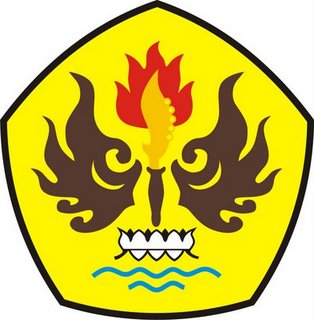 PROGRAM STUDI MANAJEMENFAKULTAS EKONOMI UNIVERSITAS PASUNDAN BANDUNG2016